UNIVERSITY OF TOLEDO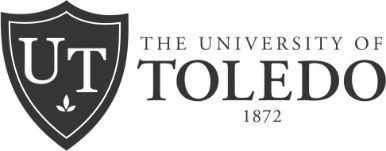 FACILITIES AND CONSTRUCTIONContractor Project Close-out ChecklistTo be submitted with Final Payment Request.UT Project Name      		UT Project Number      Contractor Name      		Associate Name      * The “Firm Name” on this form is the name of the firm you are evaluating (Architect/Engineer firm name), not Contractor’s company name.  The “Evaluator Organization” (Contractor’s company name) is requested at the bottom of Page 1 of this two-page form.Final Certificate of Use and Occupancy (per building):  Warranty Inspection Date (11 Month Walk-Thru):      Contractor Signature								DateArchitect/Engineer Signature							DateUT Project Manager Signature							DateCONTRACTOR ContractorA/EPMN/ACertificate of Substantial CompletionFinalized Certificate of Plan Approval (Lead Contractor) Payment Release AffidavitFinal Certified Payroll Reports, along w/Contractor’s and all Subs’ “Final Affidavit of Compliance – Prevailing Wages”Final Pay Application w/EDGE Participation Final ReportCertificate of Warranty Commencement (w/any equip warranty certificates)Equipment Demonstration CertificateOther Inspection Certificates as applicable Contract Completion Certificate Key(s) returned receiptSigned Completed Punch List Attic Stock Sign-off Copy of fully-executed Contractor Substantial Completion ChecklistPerformance Evaluation of Architect/Engineer* (May give directly to UT’s PM)